All’UO Attività Veterinarie SedeDOMANDA PARTECIPAZIONE ESAME E RILASCIO CERTIFICATO IDONEITA’ PER CONDUCENTE/GUARDIANO TRASPORTO ANIMALI O PERSONALE DEI CENTRI DI RACCOLTA (REG. 1/2005/CE, art. 17)Il sottoscritto (nome cognome )______________________________________________________nato il ________________________ a ________________________________________________residente a ___________________________in via ________________________________n. ____telefono ______________________________ cell. __________________C.F. ___________________________________ Cittadinanza _____________________________CHIEDE  □ di essere ammesso alla sessione di esami per idoneità di Trasportatori di animali □ il rilascio del Certificato di idoneità Data ________________________			Firma ______________________________INFORMAZIONI Per ogni sessione si effettuerà la prova scritta, tramite questionario a risposte multiple, e una prova orale. Per essere ammessi all’esame deve essere esibito l’attestato di frequenza al corso di formazione. Per sostenere l’esame è previsto il pagamento di € 20, più € 13 per il rilascio del certificato di idoneità.  Domanda per rilascio certificato idoneità TRASPORTATORI DI ANIMALI – UO Attività VeterinarieVers. n. 03 del 17/10/2016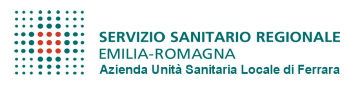 Dipartimento di Sanità PubblicaUO Attività VeterinarieDirettore: dott.a Chiara BerardelliDomanda per rilascio certificato idoneitàTRASPORTATORI DI ANIMALI(Reg. 1/2005/CE, art. 17)